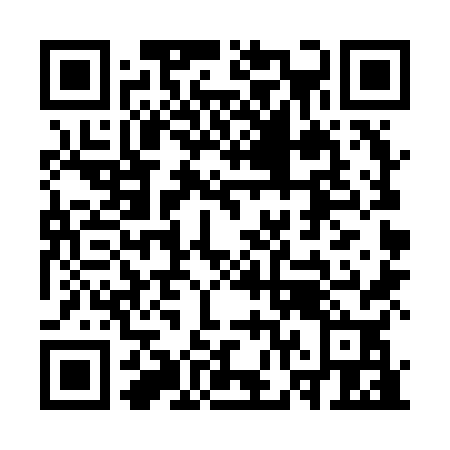 Ramadan times for Ardskinish Point, UKMon 11 Mar 2024 - Wed 10 Apr 2024High Latitude Method: Angle Based RulePrayer Calculation Method: Islamic Society of North AmericaAsar Calculation Method: HanafiPrayer times provided by https://www.salahtimes.comDateDayFajrSuhurSunriseDhuhrAsrIftarMaghribIsha11Mon5:075:076:5012:354:206:216:218:0412Tue5:055:056:4712:354:216:236:238:0613Wed5:025:026:4512:344:236:256:258:0814Thu4:594:596:4212:344:256:276:278:1115Fri4:564:566:3912:344:276:306:308:1316Sat4:534:536:3712:344:286:326:328:1517Sun4:514:516:3412:334:306:346:348:1718Mon4:484:486:3212:334:326:366:368:2019Tue4:454:456:2912:334:336:386:388:2220Wed4:424:426:2612:324:356:406:408:2421Thu4:394:396:2412:324:376:426:428:2722Fri4:364:366:2112:324:386:446:448:2923Sat4:334:336:1812:324:406:466:468:3224Sun4:304:306:1612:314:416:486:488:3425Mon4:274:276:1312:314:436:506:508:3726Tue4:244:246:1012:314:456:526:528:3927Wed4:214:216:0812:304:466:546:548:4228Thu4:184:186:0512:304:486:566:568:4429Fri4:144:146:0212:304:496:586:588:4730Sat4:114:116:0012:294:517:007:008:4931Sun5:085:086:571:295:528:028:029:521Mon5:055:056:551:295:548:048:049:542Tue5:025:026:521:295:558:068:069:573Wed4:584:586:491:285:578:088:0810:004Thu4:554:556:471:285:588:108:1010:025Fri4:524:526:441:286:008:128:1210:056Sat4:494:496:411:276:018:158:1510:087Sun4:454:456:391:276:038:178:1710:118Mon4:424:426:361:276:048:198:1910:149Tue4:384:386:341:276:058:218:2110:1610Wed4:354:356:311:266:078:238:2310:19